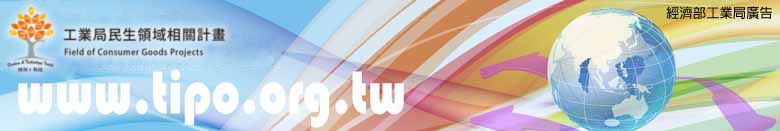 紡織相關產業整合推動計畫--產業交流暨商機媒合染助劑在紡織染色與整理製程中扮演關鍵的角色在淨零減碳的風潮下，最新發展的綠色化學品已研發出很多的解決方案。透過環保型染料與助劑達成「淨零減碳」是必要的選項，例如，選用先進的綠色環保染料與助劑在染整製程中，可以大幅的降低水耗、降低碳排、整體製程中大幅提升能源效率。工業局紡織相關產業整合推動計畫為協助產業透過染整製程優化邁向淨零，本次邀請日本第一品牌的日華化學公司，分享全系列環保染助劑，供業界進行節能減碳的參考與應用。 一、主辦單位： 經濟部工業局二、執行單位： 紡織產業綜合研究所 三、協辦單位： 棉布印染整理工業同業公會、絲綢印染整理工業同業公會、                             觀音工業區服務中心、大園工業區服務中心、                             觀音工業區廠商協進會四、舉辦時間： 111年7月28日(星期四)下午13:00~16:30   五、地    點: 觀音工業區服務中心 (桃園市觀音區工業五路3號)六、議    程：111年度經濟部工業局紡織相關產業整合推動計畫--產業交流暨商機媒合活動報名：本活動完全免費，為讓執行團隊瞭解報名情況，敬請貴公司事先報名。線上報名網址: https://s.yam.com/VlBUF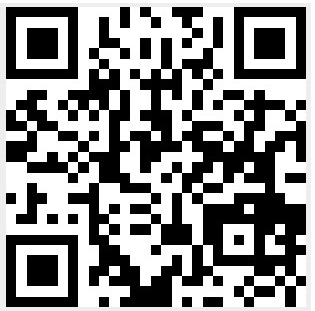 或填寫下方報名表並e-mail至gzkang.r95@ttri.org.tw或傳真至02-2391-7522 ， 康先生 (電話：02-23919109分機601) --------------------------------------報名表--------------------------------------※經濟部工業局委託財團法人紡織產業綜合研究所辦理紡織相關產業整合推動計畫 產業發展主題交流活動，本活動係依據產業創新條例第九條第二款「提供產業技術及升級輔導」辦理，符合個資法第八條第二項第二款得免告知。(活動聯絡人: 紡織所/推動小組陳先生，電話：02-23919109分機303) 備註：主辦單位保留變更議程主題、主講人及時程之權利。如因應中央疫情指揮中心政策而變動，將以報名表提供之email通知並於TIPO網站發布。（www.tipo.org.tw）配合中央嚴重特殊傳染性肺炎(COVID-19)防疫政策，敬請與會人員注意防疫事項，請配戴口罩進入會議場所，並須全面配合會議工作人員進行實名登記、體溫測量及酒精消毒；如有發燒、咳嗽等身體不適情形者，請勿參加會議。無正當理由拒絕配合者，機關得拒絕其進入會議場所。～謝謝！～時間活動內容主講者13:00抵達報到紡織所13:30~13:40貴賓致詞工業局長官13:40~14:00紡織回收材料減碳循環再利用紡織產業綜合研究所吳世蕙研究員14:00~14:30永續性的環保化學品應用技術台灣日華化學工業股份有限公司陳啟哲 經理14:30~15:00染整助劑於製程的省水、節能以技術扮演的角色台灣日華化學工業股份有限公司陳啟哲 經理15:00~15:30低碳生質型的環保機能性藥劑台灣日華化學工業股份有限公司陳啟哲 經理15:30~16:00數位噴墨技術於染整製程之淨零減碳發展趨勢及應用紡織產業綜合研究所產品部林嘉儀 研究員16:00~16:30  1.紡織產業淨零減碳策略2.問題回答交流討論紡織產業綜合研究所林峰標 協理主題2022 染整製程以環保型染料與助劑達成「淨零減碳」技術研討會2022 染整製程以環保型染料與助劑達成「淨零減碳」技術研討會2022 染整製程以環保型染料與助劑達成「淨零減碳」技術研討會2022 染整製程以環保型染料與助劑達成「淨零減碳」技術研討會2022 染整製程以環保型染料與助劑達成「淨零減碳」技術研討會2022 染整製程以環保型染料與助劑達成「淨零減碳」技術研討會2022 染整製程以環保型染料與助劑達成「淨零減碳」技術研討會2022 染整製程以環保型染料與助劑達成「淨零減碳」技術研討會時間111年7月28日(四) 下午1：00～4：30111年7月28日(四) 下午1：00～4：30111年7月28日(四) 下午1：00～4：30111年7月28日(四) 下午1：00～4：30111年7月28日(四) 下午1：00～4：30111年7月28日(四) 下午1：00～4：30111年7月28日(四) 下午1：00～4：30111年7月28日(四) 下午1：00～4：30編號姓 名姓 名職 稱E-mail 編號姓 名職 稱E-mail 1324公司名稱公司名稱電話聯絡人聯絡人傳真※本人同意上述個人資料於即日起～111.12.31期間，做為本活動報名及會後聯繫之用。※本人同意上述個人資料於即日起～111.12.31期間，做為本活動報名及會後聯繫之用。※本人同意上述個人資料於即日起～111.12.31期間，做為本活動報名及會後聯繫之用。※本人同意上述個人資料於即日起～111.12.31期間，做為本活動報名及會後聯繫之用。※本人同意上述個人資料於即日起～111.12.31期間，做為本活動報名及會後聯繫之用。※本人同意上述個人資料於即日起～111.12.31期間，做為本活動報名及會後聯繫之用。※本人同意上述個人資料於即日起～111.12.31期間，做為本活動報名及會後聯繫之用。※本人同意上述個人資料於即日起～111.12.31期間，做為本活動報名及會後聯繫之用。※本人同意上述個人資料於即日起～111.12.31期間，做為本活動報名及會後聯繫之用。